Objective:Seeking a position in an organization as Accountant to utilize my skills and my past experience to build a good rapport in the company and take them to a new heightProfessional Abridgement:MBA with 3.3 years of experience in Accountant Assistance in India.A highly efficient planner & organizer with a keen eye for finding the simpler, quicker and more efficient way of doing things.Recognize potential opportunities infrastructure necessary to facilitate growthProfessional Work History:Company Name	: Fatima & Associates, Tamil Nadu, IndiaPosition Held		: Accounts AssistantDuration		        : July 2013 to September 2016Responsibilities :Maintain day to day books of Accounts in Tally.Enter posting of purchase, sales, payment, receipt collection & journal voucher.Maintaining purchase and sales invoices.Maintaining  petty cash book.Day to day cash & bank transactions.Preparing outstanding list of Debtor & making Payment follow-up.Reconciliation of Bank Statement at the end of month.Preparation of monthly and quarterly reports. Make profit & Loss report and submit to the Manager..Maintaining salary register in MS-Excel.Preparation of monthly and quarterly reports..Check all accounting and clients' databases are updated and functioning properlyKey Competences:                                                                                                           Positive attitude, assertive, confident and esteemed personality.Highly motivated to improve personal contribution to the department.A thorough knowledge of operating systems and accounting software.Performs exceptionally well under pressure. Enjoys solving crises.Educational Qualification:Master of Business Administration (MBA) in Finance and Marketing from Anna University, Chennai, Tamilnadu, India, 2011 - 2013.Bachelor of Commerce (B.COM) from Bharathidasan University, Tamilnadu, India. 2008 - 2011.Computer Proficiency:Tally ERP 9.0. Microsoft-Office. Type writing.(Junior Level)Personal Profile:Date of Birth   	: 01/01/1991Nationality    	: IndianMarital Status	: SingleLanguages       	: English, Tamil & Hindi (Beginner) Visa Status      	: Visit Visa (Expires on 06/06/2017)ABUBACKER E-mail: ABUBACKER.325651@2freemail.com 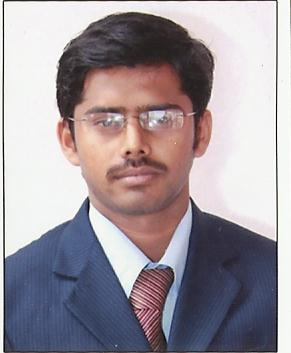 